Name of Journal: World Journal of OrthopedicsESPS Manuscript NO: 24213Manuscript Type: Case ReportRecurrent missense mutation of GDF5 (p.R438L) causes proximal symphalangism in an British familyLeonidou A et al. Proximal symphalangism with GDF5 mutationAndreas Leonidou, Melita Irving, Simon Holden, Marcos KatchburianAndreas Leonidou, Marcos Katchburian, Department of Trauma and Orthopaedic Surgery, Maidstone and Tunbridge Wells NHS Trust, Tunbridge Wells TN2 4QJ, United KingdomMelita Irving, Department of Clinical Genetics, Guy’s and St Thomas’ NHS Foundation Trust, London SE1 9RT, United KingdomSimon Holden, Department of Clinical Genetics, Addenbrookes Hospital, Cambridge CB2 0QQ, United KingdomAuthor contributions: Leonidou A, Irving M, Holden S and Katchburian M equally made substantial contributions to the conception and design of the paper, acquisition – analysis and interpretation of data; all authors drafted the article and made critical revisions related to the intellectual content of the manuscript and approved the final version of the article to be published.Informed consent statement: Consent was taken from the patients for their history analysis and genetic testing.Conflict-of-interest statement: No conflict of interest exists.Open-Access: This article is an open-access article which was selected by an in-house editor and fully peer-reviewed by external reviewers. It is distributed in accordance with the Creative Commons Attribution Non Commercial (CC BY-NC 4.0) license, which permits others to distribute, remix, adapt, build upon this work non-commercially, and license their derivative works on different terms, provided the original work is properly cited and the use is non-commercial. See: http://creativecommons.org/licenses/by-nc/4.0/Manuscript source: Invited manuscriptCorrespondence to: Andreas Leonidou, PgDip, MSc, FRCS(Orth), Specialist Registrar, Department of Trauma and Orthopaedic Surgery, Maidstone and Tunbridge Wells NHS Trust, Tonbridge Road, Pembury, Tunbridge Wells TN2 4QJ, United Kingdom. leonidou@doctors.org.ukTelephone: +44-1892-635986Fax:+44-1892-634829Received: January 13, 2016Peer-review started: January 15, 2016First decision: March 25, 2016Revised: August 15, 2016Accepted: September 21, 2016Article in press:Published online:AbstractProximal symphalangism (SYM1B) (OMIM 615298) is an autosomal dominant developmental disorder affecting joint fusion. It is characterized by variable fusions of the proximal interphalangeal joints of the hands, typically of the ring and little finger, with the thumb typically being spared. SYM1 is frequently associated with coalition of tarsal bones and conductive hearing loss. Molecular studies have identified two possible genetic aetiologies for this syndrome, NOG and GDF5. We herein present a British caucasian family with SYM1B caused by a mutation of the GDF5 gene. A mother and her three children presented to the orthopaedic outpatient department predominantly for feet related problems. All patients had multiple tarsal coalitions and hand involvement in the form of either brachydactyly or symphalangism of the proximal and middle phalanx of the little fingers. Genetic testing in the eldest child and his mother identified a heterozygous missense mutation in GDF5 c.1313G>T (p.R438L), thereby establishing SYM1B as the cause of the orthopaedic problems in this family. There were no mutations identified in the NOG gene. This report highlights the importance of thorough history taking, including a three generation family history, and detailed clinical examination of children with fixed planovalgus feet and other family members to detect rare skeletal dysplasia conditions causing pain and deformity, and provides details of the spectrum of problems associated with SYM1B.Key words: Proximal symphalangism; GDF5© The Author(s) 2016. Published by Baishideng Publishing Group Inc. All rights reserved.Core tip: This report highlights the importance of thorough history taking, including a three generation family history, and detailed clinical examination of children with fixed planovalgus feet and other family members to detect rare skeletal dysplasia conditions causing pain and deformity, and provides details of the spectrum of problems associated with SYM1B.Leonidou A, Irving M, Holden S, Katchburian M. Recurrent missense mutation of GDF5 (p.R438L) causes proximal symphalangism in an British family. World J Orthop 2016; In pressINTRODUCTIONProximal symphalangism (SYM1) is an autosomal dominant developmental disorder affecting joint formation[1]. It is characterized by variable fusions of the proximal interphalangeal joints of the hands, typically of the ring and little finger, with the thumb typically being spared. SYM1 is frequently associated with coalition both of the tarsal bones and the ear ossicles, resulting in conductive hearing loss[1]. This rare association was first reported by Cushing in 1916 and subsequently by Drinkwater in 1917 for the Brown and Talbot families respectively[2,3].Genetic mapping studies have shown that SYM1 shows genetic heterogeneity, with mutations in NOG, encoding NOG, and GDF5, encoding Growth Differentiation Factor 5 (1), causing SYM1A (OMIM 185800) and SYM1B respectively[4-7]. Here we present a British caucasian family with SYM1B caused by an autosomal dominantly transmitted heterozygous mutation in GDF5. CASE REPORTA mother presented to our orthopaedic outpatient department with her three children, predominantly for feet related problems. During clinical examination inability to flex the proximal interphalangeal joint of the little fingers was observed and subsequent radiographs revealed symphalangism of the proximal and the middle phalanges. All children and the mother had multiple tarsal coalitions and hand involvement in the form of either brachydactyly or fusion of the proximal interphalangeal joint of the little fingers. The clinical findings of the affected members are demonstrated in Table 1. The father was not clinically affected. The pain and foot deformity significantly impacted upon activities of daily living, limiting exercise capacity and restricting hand use for writing, for example. Hearing was tested and no loss was observed in this family.DNA sequencing of the eldest son identified a heterozygous missense mutation c.1313G>T in GDF5, which causes the amino acid substitution arginine to leucine at codon 438 (R438L) which predicted to alter GDF5 signalling and therefore disrupt its function. This was demonstrated to be dominantly transmitted from his affected mother. There were no mutations identified in the NOG gene.DISCUSSIONSYM1 is part of a spectrum of disorders that cause joint fusion. At the most severe end of this spectrum is the multiple synostoses syndrome (SYNS1), which causes severe and widespread joint involvement including the hips, vertebrae and the elbows[1,8]. Genetic mapping studies have shown that mutations in at least two genes underlie SYM1, NOG (SYM1A) and GDF5 (SYM1B). NOG maps to chromosome 17 and encodes the protein Noggin (NOG), a bone morphogenic protein (BMP) inhibitor expressed at the sites of joint development[1]. In the formation of the human skeleton BMPs induce mesenchymal cell proliferation and differentiation into chondroblasts, recruit chondrocytes and promote cartilage formation[1,9]. NOG inhibits cartilage development, leading to separation of the cartilage and thus joint formation[1,9]. NOG mutations lead to under expression of NOG resulting in high levels of BMPs, cartilage overgrowth and the absence of joint formation, which affects individuals with SYM1[1,8-11]. GDF5 encodes Growth and Differentiation factor 5, a protein belonging to the transforming growth factor beta superfamily which also has an important role in joint development. GDF5 acts in the same way as BMPs that promote chondrocyte differentiation and cartilage formation[1,4,5]. The GDF5 gene is on chromosome 20 and has two coding exons. The c.1313G>T (R438L) mutations in GDF5 has been previously detected in a family with SYM1[5] and the causative mechanism is thought to be increased biological activity of GDF5 leading to joint cartilage overgrowth and subsequent fusion[1,4,5]. GDF5 mutations associated with SYM1 and the allelic disorder SYNS1 are summarized in Table 2. The p.Arg438Leu substitution is a gain-of-function mutation known to be associated with proximal symphalangism[4]. Compared to wild type GDF5, the resulting protein shows increased biological activity that alters receptor-binding affinity within the TGFB signalling pathway. Overexpression of GDF5 disrupts normal joint formation and causes proximal symphalangism.Hand involvement in patients with SYM1 prevents them from making a fist but does not usually cause significant impairment of functionality required for daily activities[1]. In the reported family the cause for attendance at the orthopaedic outpatient department was pain and stiffness as a result of tarsal coalitions and fixed planovalgus feet, in general, and not primarily due to hand problems, though restriction was impacting upon their ability to write comfortably. The mother had multiple targeted injections and subsequently developed subtalar joint osteoarthritis and underwent subtalar joint fusion (Figure 1). The other family members have been treated conservatively with orthotics and surgery will be considered at skeletal maturity.To the authors’ knowledge, this is the first report of a British caucasian family with SYM1 associated with a GDF5 mutation. This case report highlights the importance of taking thorough clinical history and performing detailed clinical examination of patient’s and their affected relatives in establishing a diagnosis in children presenting with fixed planovalgus feet with a view to planning appropriate management. Clinical data from this and other families with SYM1 caused suggest that foot pain is the main medical problem for affected individuals and that hand dysfunction is uncommon Joint dysfunction can usually be managed by non-operative methods, but may occasionally require surgical intervention.COMMENTSCase characteristicsPainful flat feet in a mother and her children.Clinical diagnosisProximal symphalangism.Laboratory diagnosisDNA sequencing.Imaging diagnosisRadiographs of hands and feet confirming tarsal coalitions and symphalangism.TreatmentGuided by symptoms and in the form of orthoses, injection therapy and subtalar joint fusion in the mother.Experiences and lessonsThorough clinical examination and history taking in order to correctly identify and treat skeletal dysplasias.Peer-reviewThis is an interesting case report, highlighting the importance of thorough history taking. It has great significance to clinical practice, so should be published.REFERENCESPlett SK, Berdon WE, Cowles RA, Oklu R, Campbell JB. Cushing proximal symphalangism and the NOG and GDF5 genes. Pediatr Radiol 2008; 38: 209-215 [PMID: 17994231 DOI: 10.1007/s00247-007-0675-y]Cushing H. Hereditary Anchylosis of the Proximal Phalan-Geal Joints (Symphalangism). Genetics 1916; 1: 90-106 [PMID: 17245852]Drinkwater H. Phalangeal Anarthrosis (Synostosis, Ankylosis) transmitted through Fourteen Generations. Proc R Soc Med 1917; 10: 60-68 [PMID: 19979838]Seemann P, Schwappacher R, Kjaer KW, Krakow D, Lehmann K, Dawson K, Stricker S, Pohl J, Plöger F, Staub E, Nickel J, Sebald W, Knaus P, Mundlos S. Activating and deactivating mutations in the receptor interaction site of GDF5 cause symphalangism or brachydactyly type A2. J Clin Invest 2005; 115: 2373-2381 [PMID: 16127465 DOI: 10.1172/JCI25118]Dawson K, Seeman P, Sebald E, King L, Edwards M, Williams J, Mundlos S, Krakow D. GDF5 is a second locus for multiple-synostosis syndrome. Am J Hum Genet 2006; 78: 708-712 [PMID: 16532400 DOI: 10.1086/503204]Wang X, Xiao F, Yang Q, Liang B, Tang Z, Jiang L, Zhu Q, Chang W, Jiang J, Jiang C, Ren X, Liu JY, Wang QK, Liu M. A novel mutation in GDF5 causes autosomal dominant symphalangism in two Chinese families. Am J Med Genet A 2006; 140A: 1846-1853 [PMID: 16892395 DOI: 10.1002/ajmg.a.31372]Yang W, Cao L, Liu W, Jiang L, Sun M, Zhang D, Wang S, Lo WH, Luo Y, Zhang X. Novel point mutations in GDF5 associated with two distinct limb malformations in Chinese: brachydactyly type C and proximal symphalangism. J Hum Genet 2008; 53: 368-374 [PMID: 18283415 DOI: 10.1007/s10038-008-0253-7]Potti TA, Petty EM, Lesperance MM. A comprehensive review of reported heritable noggin-associated syndromes and proposed clinical utility of one broadly inclusive diagnostic term: NOG-related-symphalangism spectrum disorder (NOG-SSD). Hum Mutat 2011; 32: 877-886 [PMID: 21538686 DOI: 10.1002/humu.21515]Marcelino J, Sciortino CM, Romero MF, Ulatowski LM, Ballock RT, Economides AN, Eimon PM, Harland RM, Warman ML. Human disease-causing NOG missense mutations: effects on noggin secretion, dimer formation, and bone morphogenetic protein binding. Proc Natl Acad Sci U S A 2001; 98: 11353-11358 [PMID: 11562478 DOI: 10.1073/pnas.201367598]Athanasakis E, Biarnes X, Bonati MT, Gasparini P, Faletra F. Identification of a New Mutation (L46P) in the Human NOG Gene in an Italian Patient with Symphalangism Syndrome. Mol Syndromol 2012; 3: 21-24 [PMID: 22855651]Liu F, Huang Y, Liu L, Liang B, Qu Z, Huang G, Li C, Tian R, Jiang Z, Liu F, Yu X, Huang Y, Liu J, Tang Z. Identification of a novel NOG mutation in a Chinese family with proximal symphalangism. Clin Chim Acta 2014; 429: 129-133 [PMID: 24326127 DOI: 10.1016/j.cca.2013.12.004]P-Reviewer: Pan F, Reynard LN, Seemann P S-Editor: Kong JX L-Editor: E-Editor: 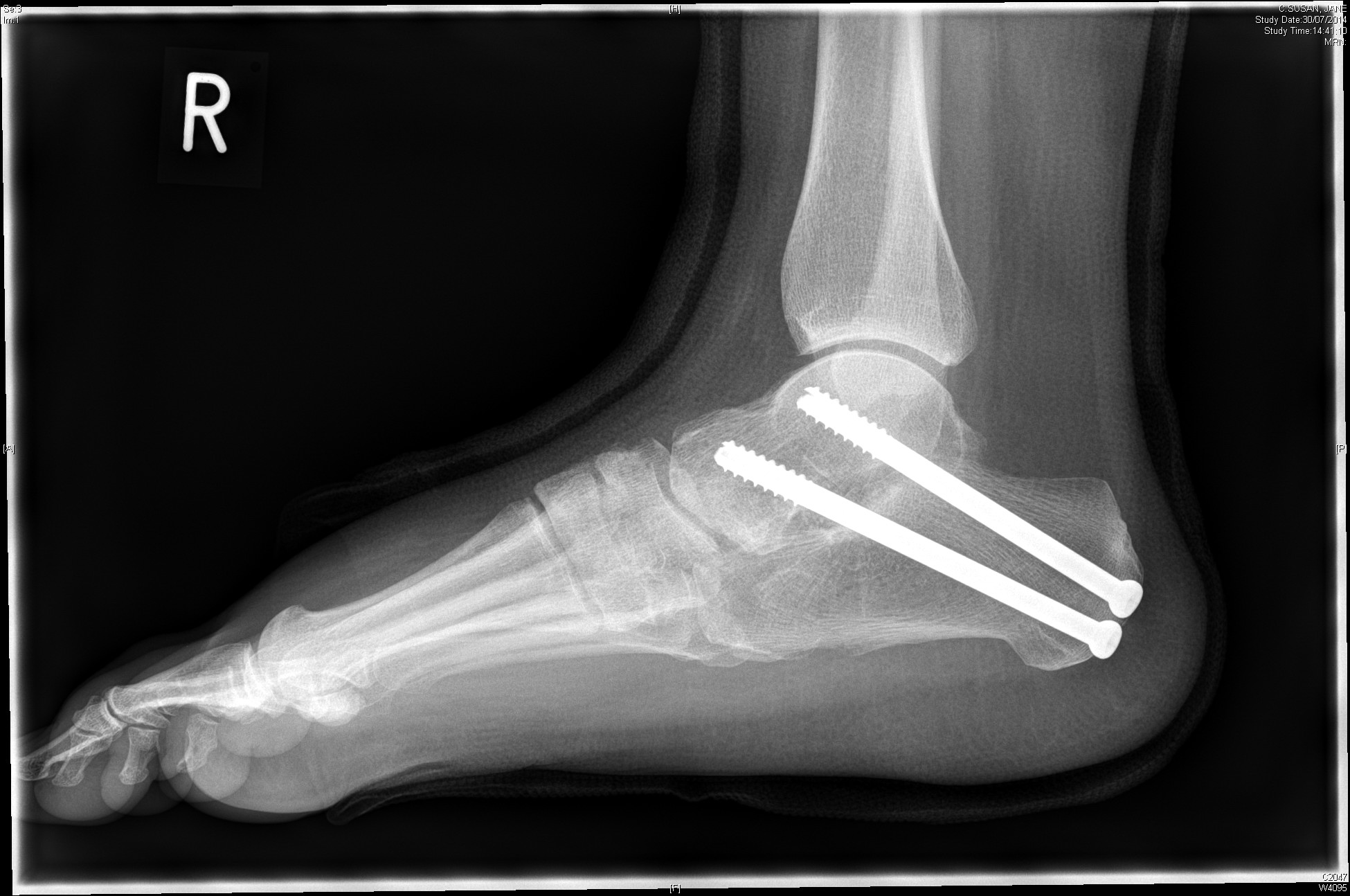 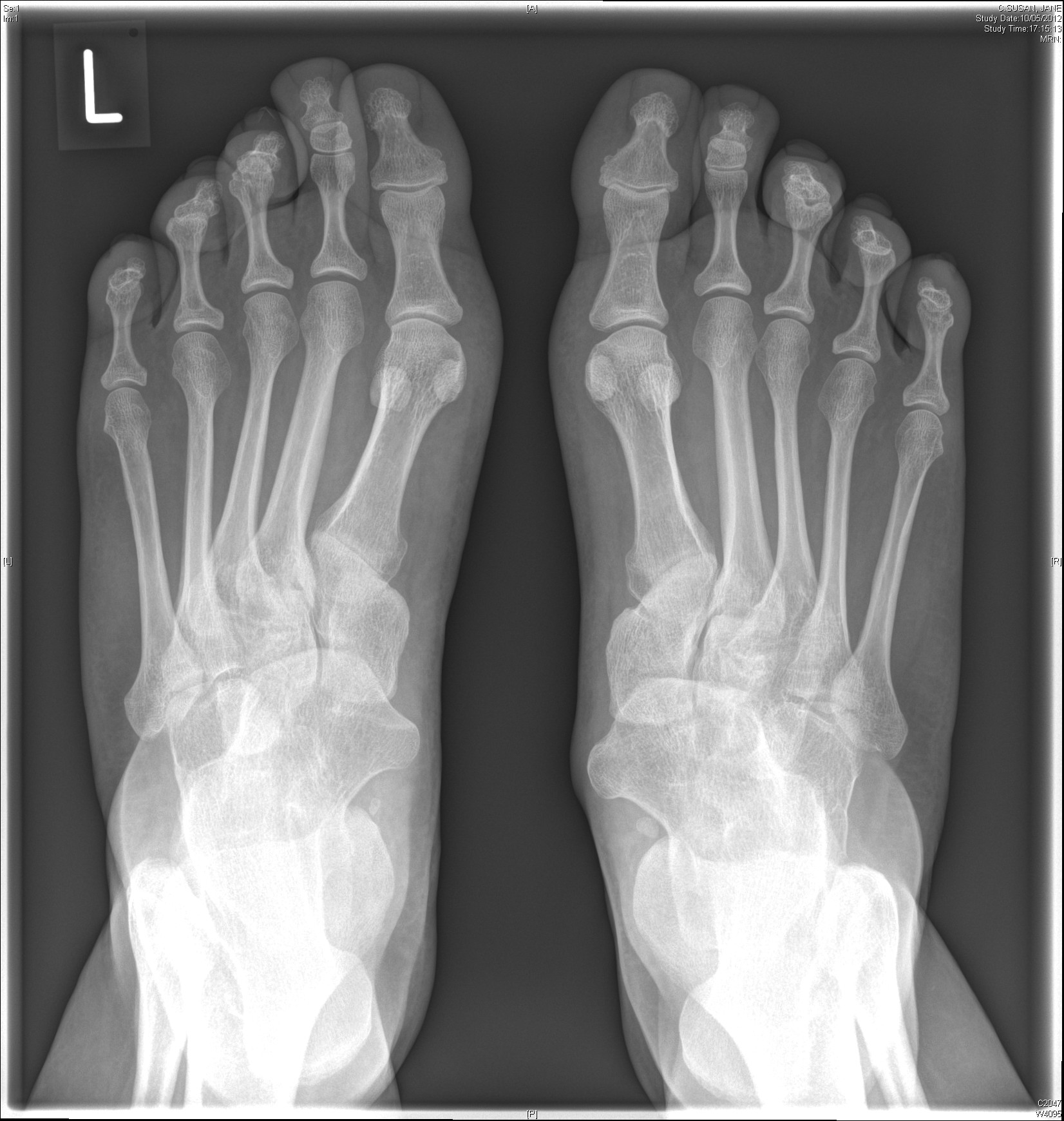 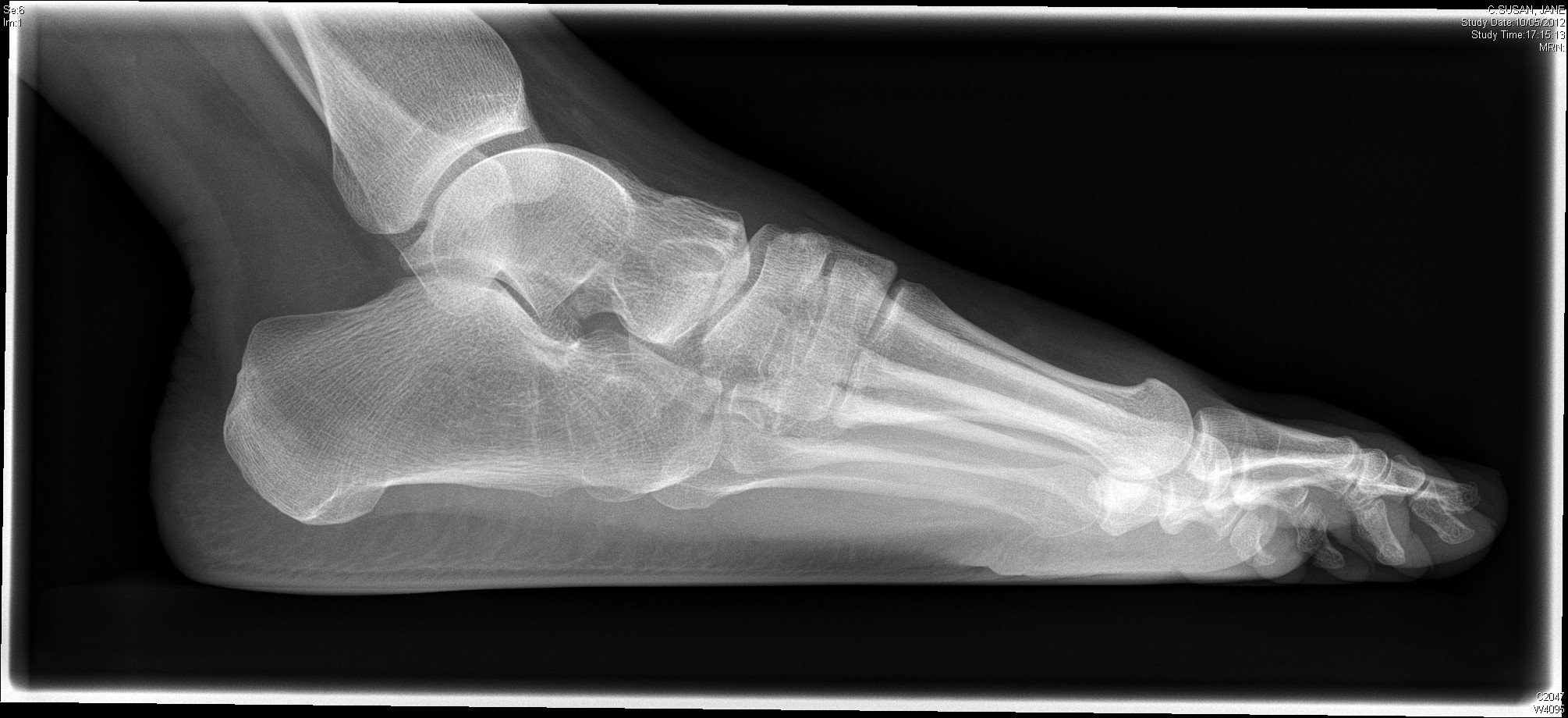 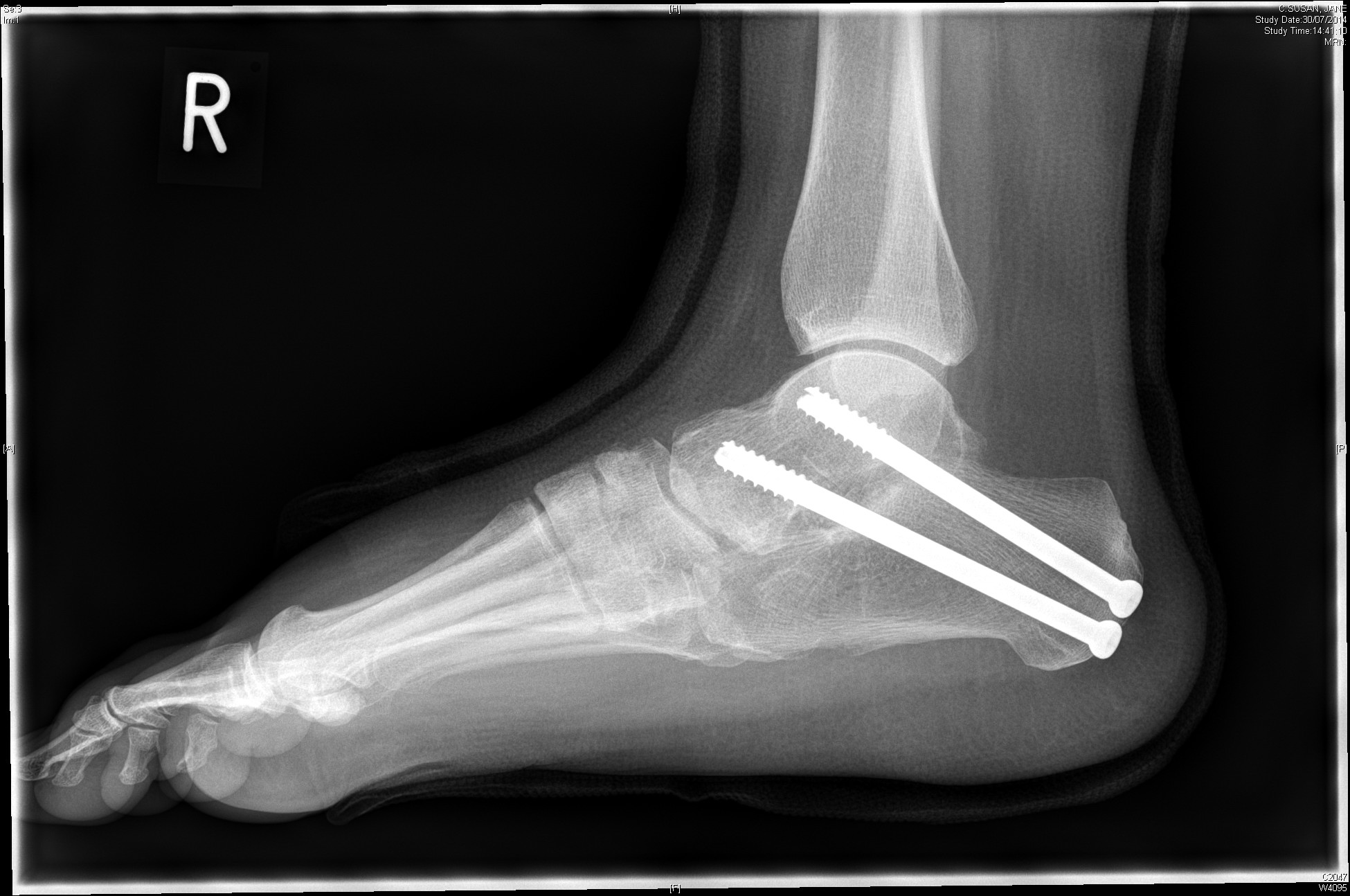 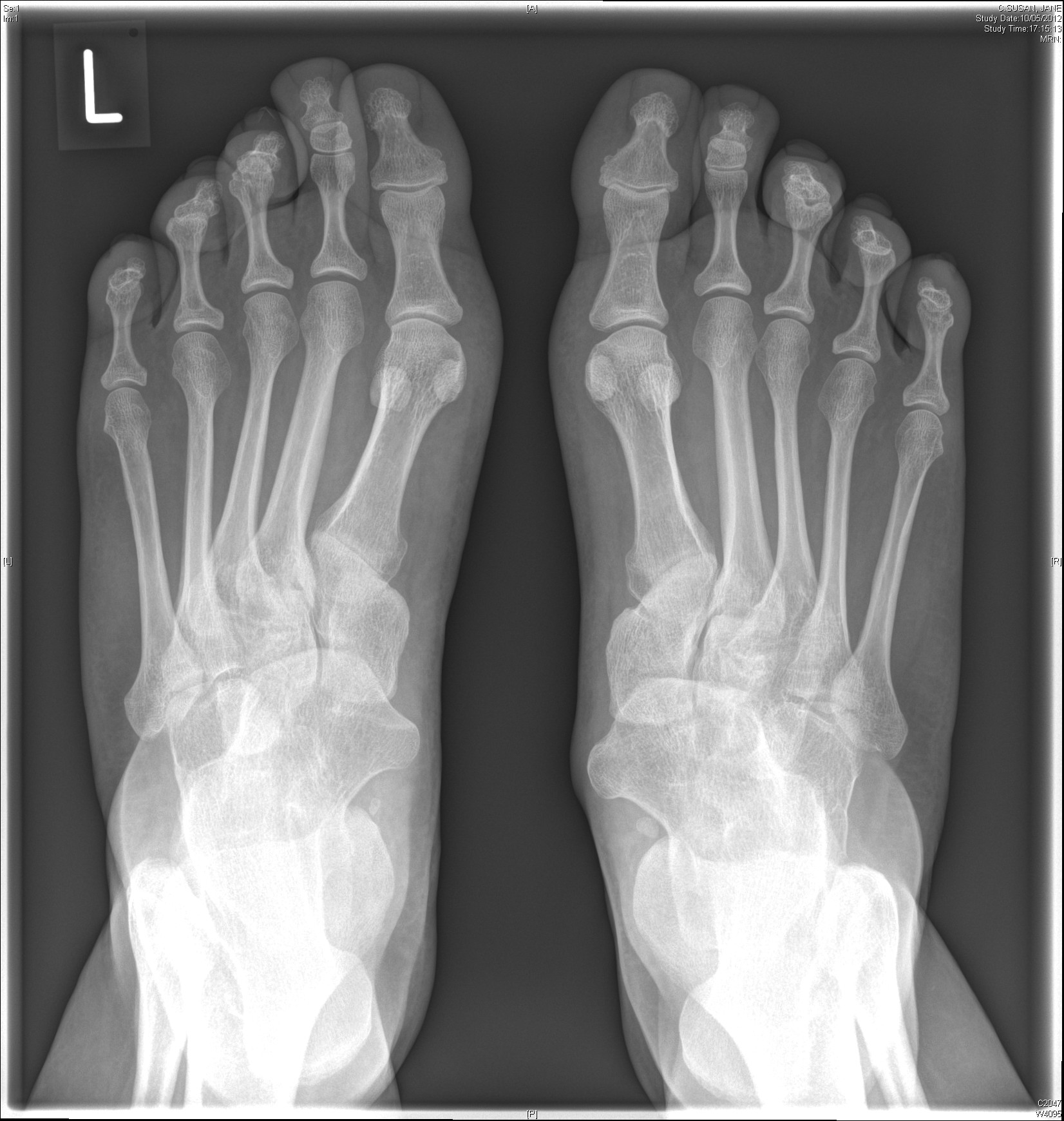 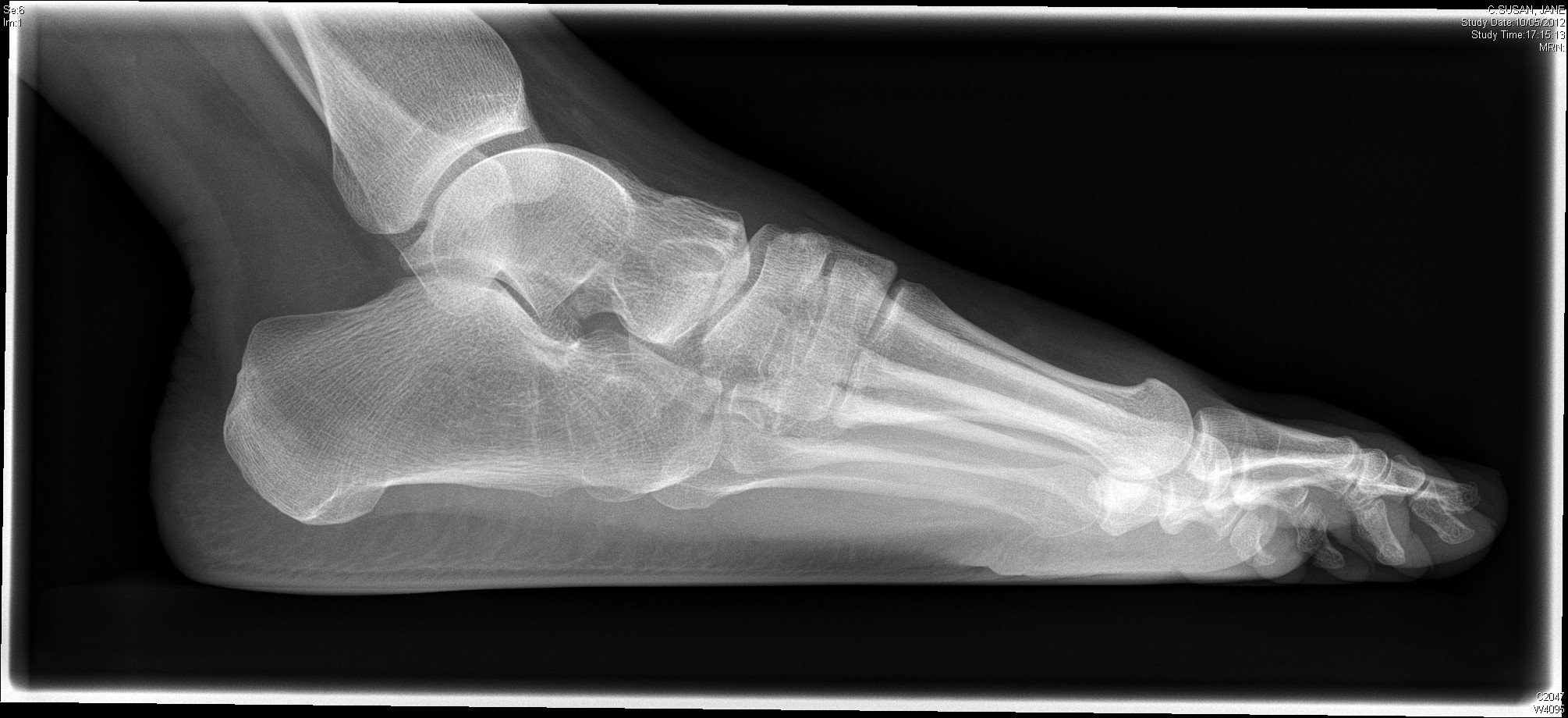 Figure 1 Radiographs of patient 1 demonstrating multiple tarsal coalitions and right foot radiographs following subtalar joint fusion.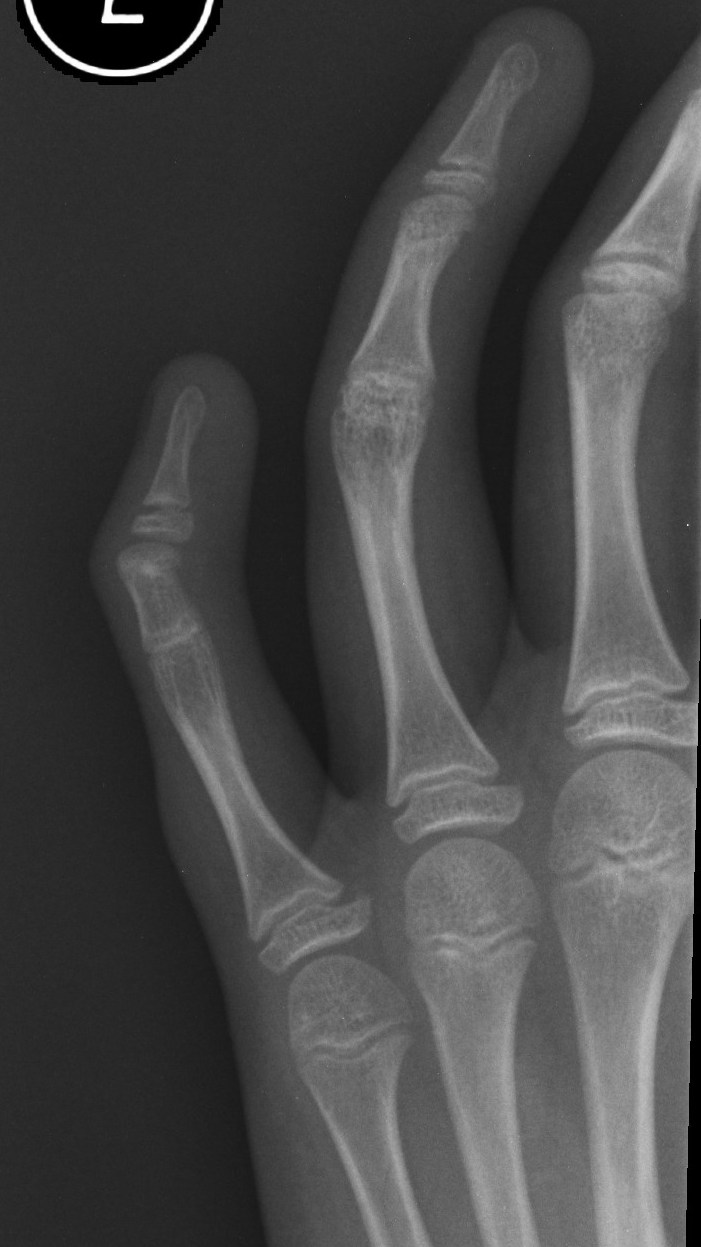 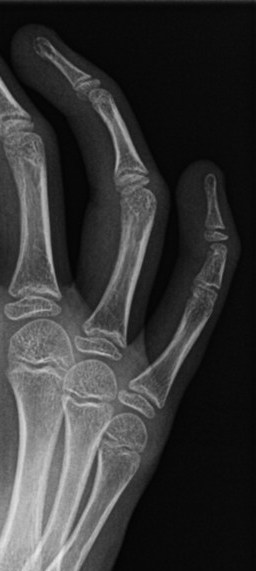 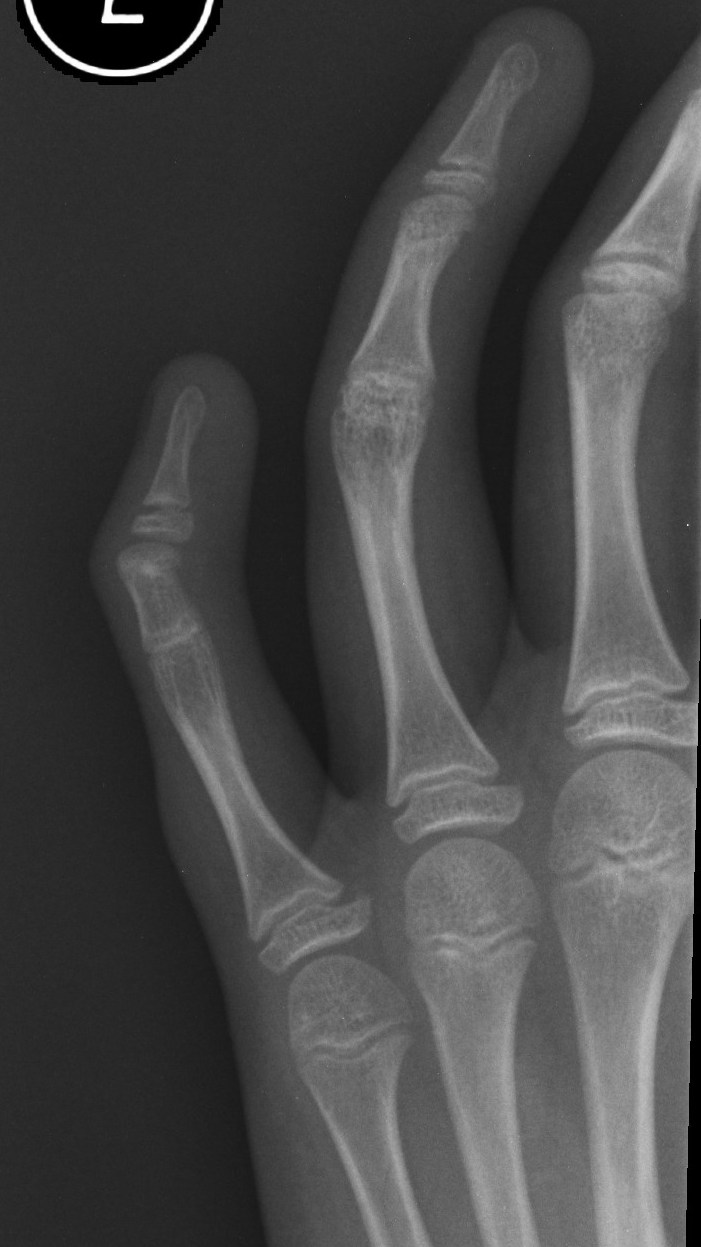 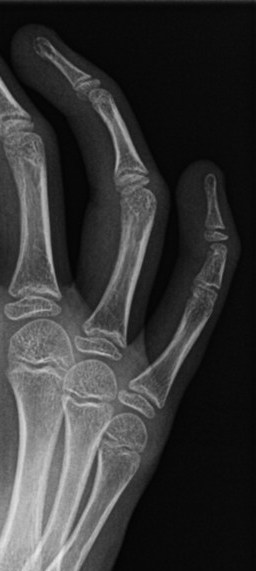 Figure 2 Radiographs of patient 2 (left) and patient 4 (right) demonstrating little fingers symphalangism of proximal a middle phalanx. Patients are unable to flex the proximal interphalangeal joint of their little finger as opposed to the other fingers as demonstrated. Table 1 Clinical characteristics of the affected member of the reported familyTable 2 Identified mutations of GDF5 in relation to proximal symphalangism and multiple synostoses syndrome 2SYM1: Proximal symphalangism; SYNS2: Multiple synostoses syndrome 2.Affected Member (current age)Hand AbnormalitiesTarsal CoalitionConductive Hearing LossOtherOrthopaedic Treatment RequiredPatient 1: Mother (40)Brachydactyly, no symphalangismBilateral: talonavicular coalition, calcaneocuboid coalition, middle and lateral cuneiform coalitionNoPituitary adenoma – prolactinoma, platelet storage pool disorderYes for painful fixed valgus hindfoot, had targeted injections, developed subtalar osteoarthritis, underwent subtalar fusionPatient 2: Son (18)Symphalangism, bilateral little fingers proximal interphalangeal joints fusion (Figure 2)Bilateral: calcaneocuboid fusion, 3rd metatarsal – lateral cuneiform, Right talonavicular coalitionNoOrthotics onlyPatient 3: Son (15)Brachydactyly, no symphalangismBilateral: calcaneocuboid coalition, and medial cuneiform to third metatarsal coalitionNoDevelopmental delay, asthma, under investigation for MarfansOrthotics onlyPatient 4: Daughter (11)Symphalangism, bilateral little fingers proximal interphalangeal joints fusion (Figure 2)Bilateral: calcaneocuboid and talonavicular coalition, and medial cuneiform to third metatarsal coalitionNoDevelopmental delay, asthma, mild platelet dysfunctionOrthotics onlyAuthorSyndromeMutation identifiedEffect on codonWang et al[6]SYM11471 G – A Glutaminic acid to lysine (E491K)Yang et al[7]SYM11118 T – G Leukine to arginine (L373R)Seemann et al[4]SYM11632 G – T Arginine to leucine (R438L)Dawson et al[5]SYNS21313 G – T Arginine to leucine (R438L)